Essential Elements in Action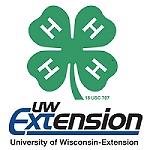 What do the Essential Elements look like in 4-H Youth Development Programming?Goal Setting:Get Acquainted Activities:Project Meetings:Demonstrations:Community Service Experiences:Officer Role or other Leadership Role:Adult Mentors: 